Highlights from the Board Meeting of October 17, 2016UP TO THE MINUTES….APPROVALSApproved Financial Statement and Bank Reconcilements for the month of September, 2016Approved payment of payrolls for the month of August 2016 and account run dates of 9/23/16 and 9/30/2016 and 10/7/2016Adopt Policy 3.43.2 – Suicide Awareness & PreventionApproved presentation of 2016 – 2017 Comprehensive PlanAASB 2016 Delegate SelectionApproved permission for Dr. Donnella Carter to attend the AL Assoc. of Supervision and Curriculum Dev. Fall Conf., October 23-26, 2016 in Birmingham, ALApproved permission for Cindy Boswell to attend the CLAS Secretaries Conf. November 29-30, 2016 in Birmingham, AL and the Chalkable Annual Conf., January 17-20, 2017 in Point Clear, ALPERSONNEL MATTERS –Changes/AdditionsALL SCHOOLSApproved employment of Michael Dunn, Bus DriverApproved employment of Paige Gray, Bus DriverBANKS SCHOOLAccepted resignation of Betsy Paul, ARI Aide. Retroactive 10/07/16Approved voluntary transfer of Tomika Perry, Aide, GES to ARI Aide, BanksGOSHEN HIGH SCHOOLApproved employment of Pamela J. Robinson, English TeacherApproved volunteer status for Cynthia Savage, GHS BandAccepted resignation of Kristie Garner, English. Retroactive 10/12/2016PIKE COUNTY ELEMENTARYApproved employment of Frankie Hubbard, 6th gradeCont. of ApprovalApproved permission for Wanda Corley to attend the AL Assoc. of Elem. School Administrator’s Fall Leadership Conference, October 23-26, 2016 in Birmingham, ALApproved permission to continue providing stipends for LCD/MDC Coaches, LaToya Gray and Cheryl WatsonApproved permission for Ali Eiland to attend the National Council of Teacher of Mathematics Annual Fall Forum, November 3-4, 2016Approved voluntary status for Dietrick Flowers, Band, PCHSCont.  PERSONNEL MATTERS –Changes/AdditionsPIKE COUNTY ELEMENTARYApproved employment of Susan Maddox, Kindergarten AideApproved employment of Annie Fenn, SPED AideAccepted resignation of Melissa Davis, SPED Aide. Retroactive 10/03/2016PIKE COUNTY HIGHApproved volunteer status for Whitley Golson, PCHS Softball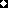 